Муниципальное бюджетное дошкольное образовательное учреждение «Калининский детский сад общеразвивающего вида с приоритетным осуществлением деятельности по познавательно-речевому направлению развития воспитанников  «Солнышко» 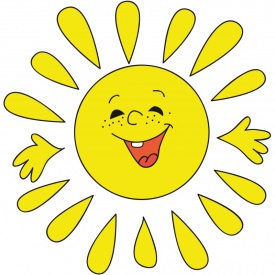 Отчет о самообследованииза 2019 годПодготовили: Дударева Е.А., заведующий Добрынкина И.Г., старший воспитательп. Калининский2020Раздел 1 «Общие сведения об образовательной организации»ВЫВОД:Расчетная вместимость составляет 110 мест. Фактически ДОУ посещают 118 детей в возрасте от 1 до 7 лет.Раздел 2 «Система управления организацией»2.1. Органы управления ДОУ2.2. Сведения о методической службе в ДОУ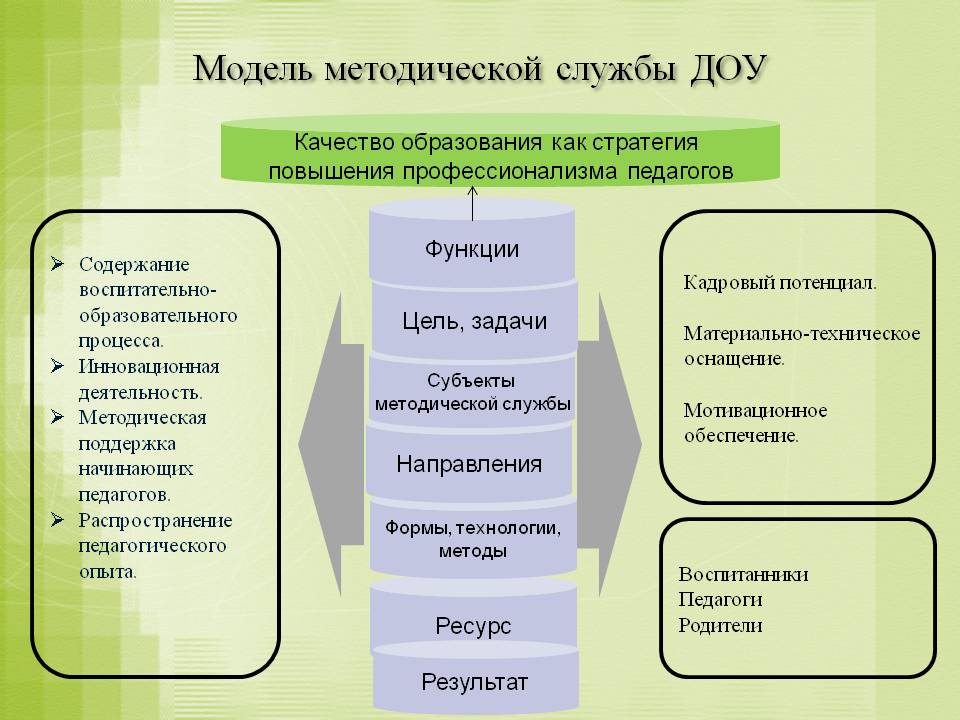 ВЫВОД: система управления ДОУ обеспечивает развитие организации и повышение качества образования. Раздел 3. «Оценка образовательной деятельности»3.1. Документы, в соответствии с которыми ведется образовательная деятельностьЛицензия: серия 42ЛО1 № 0003542 от 08 ноября  2016 г3.2. Основные образовательные программыОсновная образовательная программа дошкольного образования (утв. приказом № 43от 03.09.2017г)Адаптивная образовательная программа дошкольного образования для детей с расстройством аутистического спектра(утв. приказом № 43от 03.09.2017г)3.3. Дополнительное образованиеДля  реализации Концепции развития системы дошкольного образования в части организации деятельности  с одаренными детьми в детском саду организованы творческие студии: «Скоморошки»  – театральная,  «Карусель» - музыкальная, «Цветные ладошки» - изостудия. В 2018-2019 учебном году арсенал дополнительных образовательных программ пополнился следующими программами: «Экономический университет для дошкольников» – знакомство с экономикой, «Когда я вырасту» – профориентация для дошкольников, «Чтение с увлечением» – литература и формирование любви к чтению. Данные программы апробированы и имели положительные результаты.3.4. Результаты педагогической диагностикиОсвоение основной образовательной программы дошкольного образования по группам*- указаны возрастные группы старше 3-х летКачество освоения воспитанниками основной образовательной программы дошкольного образования 3.5. Развивающая средаРазвивающая предметно-пространственная среда детского сада - важный аспект, характеризующий качество дошкольного образования. Для обеспечения подлинно творческого развития ребенка необходимо единство предметно - развивающей среды и содержательного общения, взрослых с детьми. Наличие подвижных и стационарных средств и объектов деятельности в условиях  группы создают каждому ребенку возможность самостоятельного выбора деятельности и условий ее реализации.Создавая развивающую предметно-пространственную среду в группах, педагоги нашего детского сада учитывают особенности детей, посещающих данную группу, их возраст, уровень развития, интересы, склонности, способности, состав, личностные особенности воспитанников. Каждая группа имеет «свое лицо».     Во всех возрастных группах детского сада созданы условия для самостоятельной, активной, целенаправленной деятельности (игровой, двигательной, изобразительной, познавательной, театральной). Большинство компонентов развивающей среды изготовлено руками наших педагогов, при активном участии родителей и детей.    Во всех группах имеется  игровой материал  для  всестороннего развития для  детей  раннего и дошкольного возраста, для продуктивной, творческой деятельности   для сюжетно-ролевых игр, режиссерских игр и др.; оборудование для физического, речевого, интеллектуального развития; игры, способствующие развитию у детей психических процессов. Все оборудование размещено по тематическому принципу для того, чтобы каждый ребенок мог найти себе занятие по душе.      Созданы условия для совместной и индивидуальной активности детей. Исходное требование к предметной среде –  ее развивающий характер и вариативность. Приоритеты педагогов в том, что оптимальная развивающая среда прогностична, что она «моделирует функциональное» развитие и деятельность ребенка, так как в ней заложена "информация" о возможных видах и формах деятельности, которая сразу не обнаруживается полностью, а вместе с тем побуждает ребенка к ее поиску и использованию.      Во всех групповых ячейках созданы уголки музыкальной, изобразительной и театральной, продуктивной деятельности, в соответствии с возрастом детей и уровнем их развития. Педагоги используют складныеширмы и передвижные игровые модули. Уголки изобразительной  деятельности оформлены  в доступном для детского творчества месте, где находится, необходимые материалы: цветные карандаши, пластилин, предметы народного – прикладного творчества, шаблоны, лекала, краски, цветная бумага, альбомные листы;  необходимый природный и бросовый материал находится в уголке природы. Во всех возрастных группах прослеживается  приобщение к культуре родного края. В музыкальных уголках групп имеются различные музыкальные инструменты: ксилофоны, барабаны, погремушки, гармошки, гитары, деревянные ложки.В групповых театральных уголкахимеется большое количество самодельных игрушек, изготовленных из бросового материала, атрибуты, элементы костюмов для сюжетно-ролевых и режиссерских игр, игр – драматизации, разнообразные виды театров (кукольный, настольный, пальчиковый, на фланелеграфе, театр масок. У детей имеется возможность для творческой самореализации своих замыслов. В группах оборудованы книжные уголки иуголки конструктивной деятельности детей (имеются мелкий (настольный) и крупный (напольный) строительный материал; разнообразие конструкторов (деревянные, металлические, пластмассовые, с различными видами соединения, мозаики, танграммы, разрезные картинки, разрезные кубики, имеется бросовый и природный материал для художественного конструирования) и т.д.      В групповых помещениях созданы мини - спортивные уголки с оборудованием и атрибутами для спортивных и подвижных игр, массажные коврики, массажеры…   В учреждении имеется музыкально-физкультурный зал оснащенный детскими музыкальными инструментами, современными техническими средствами, и спортинвентарем для детской двигательной деятельности.      ВЫВОД: образовательная деятельность в ДОУ реализуется в соответствии с ФГОС ДО, качество освоения ООПДО имеет стойкую положительную динамику.Раздел 4. «ВСОКО в ДОУ»Внутренняя система оценки качества дошкольного образования позволяет определить, насколько фактическая реализация образовательных программ отвечает тому уровню, который был установлен требованиями ФГОС. Процедура основывается на аналитической деятельности: качество осуществления процесса образования оценивается, а вместе с тем его результативность, и обеспечение ресурсами. Проверочный механизм опирается на российское законодательство, федеральные и локальные нормативно-правовые акты, касающиеся учебной сферы.Для оценки качества образования в ДОУ используется: проверка качества образования и выполнения условий ООП ДОУ; комплексная система должностного контроля; статистика образования; соцопросы и мониторинг показателей; изучение отчетов старших и младших педработников; посещение мероприятий и заседаний, которые организованы педагогами; общественная экспертиза с привлечением анкетирования родителей.      Данные для оценки черпаются из многочисленных источников, среди которых особое место занимают социологические опросы, статистика образования, мониторинги и различные исследования, отчеты воспитателей и других представителей педагогического коллектива детского сада, протоколы педагогических мероприятий. Ответственность за реализацию ВСОКО ложится на администрацию ДОУ, однако к числу исполнителей привлекают членов педагогического совета, представителей творческих групп, мониторинговых комиссий, отдельных экспертов.Функционирование внутренней системы оценки качества образования в ДОУ строится на ряде задач:Создается единый подход и обобщенные критерии оценки качества образования. Строится комплекс аналитических показателей. Нормативно-диагностические материалы анализируются, подбираются, систематизируются и адаптируются. Проводится самоаудит деятельности детского сада (состояния, эффективности и перспектив), собирается и обрабатывается информация. Собираются ресурсы, необходимые для сбора статистики о степени профессиональной компетенции педработников, мониторинга качества и условий реализации образовательных программ. Определяется, насколько учебный процесс соответствует требованиям ФГОС, примерной и основной программ. Качественное образование становится доступным. Поиск факторов, которые положительно и отрицательно влияют на качество дошкольного образования. Определения уровня развития дошкольников. Мониторинг необходимости повышения педагогической квалификации сотрудников ДОУ и содействие в этом. Разрабатываются индивидуальные психолого-педагогические маршруты сопровождения воспитанников. Вычисление стимулирующих доплат и рейтинга педагогов. Привлечение общественности, экспертов и родителей к управлению в ДОУ, задействование их в оценочных процедурах. Локальные акты:Положение о внутренней системе оценки качества образования в МБДОУ «Калининский д/с «Солнышко» (рассмотрено на заседании педагогического совета пр. №1 от 06.09.2018г, утверждено приказом заведующей от 06.09.2018 г № 83/1)Положение о внутриучрежденческом контроле (рассмотрено на заседании педагогического совета пр. №1 от 03.09.2019г, утверждено приказом заведующей от 04.09.2019 г № 64)ВЫВОД:ВСОКО позволяет выявить слабые места дошкольного образования, устранить пробелы, выработать соответствующие управленческие решения.Раздел 5. «Оценка кадрового обеспечения»5.1. Укомплектованность штатов5.2. Количество педагоговЗаведующая – 1;Старший воспитатель – 1;Воспитатели – 8;Музыкальный руководитель – 1;Учитель-логопед – 1;Педагог дополнительного образования – 1. 5.3. Образование, стаж, квалификация педагогических работниковВЫВОД:На данный момент детский сад полностью укомплектован кадрами, коллектив стабилен, объединен едиными целями и задачами, имеет благоприятный психологический климат, большой творческий потенциал и стремление к самосовершенствованию.Показателидеятельности МБДОУ «Калининский детский сад общеразвивающего вида с приоритетным осуществлением деятельности по познавательно-речевому направлению развития воспитанников  «Солнышко»  за  2019год.Полное и краткое наименование организациимуниципальное бюджетное дошкольное образовательное учреждение «Калининский детский сад общеразвивающего вида с приоритетным осуществлением деятельности по познавательно-речевому направлению развития воспитанников «Солнышко»МБДОУ «Калининский д/с «Солнышко»Адрес 652161, Кемеровская область, Мариинский район, п. Калининский, ул. Юбилейная, д.1Телефон 8 (384 43) 31-2-34Электронная почтаdeti_sad67@mail.ruФ.И.О. заведующегоДударева Елена АлександровнаРежим работыРабочая неделя – пятидневная.Пребывание детей в ДОУ с 7.00. до 19.00. Допускается посещение детьми учреждения по индивидуальному графику.Дополнительные выходные дни устанавливаются согласно действующему законодательству.Предмет деятельностиРеализация программ дошкольного образованияУкомплектованность воспитанникамиВ ДОУ организовано 6 групп: «Карапузики» (1 - 2 года) – 19 детей;«Топотушки» (2-3 года) – 16 детей;«Золотая рыбка» (3-4 года) – 19 детей;«Полянка»(4-5 лет) – 18 детей;«Знайки» (5-6 лет) – 26детей;«Ладушки»   (6-7 лет) – 20детей.Информация об учредителеАдминистрация Мариинского муниципального районаУправление образования администрации Мариинского муниципального районаРеквизиты лицензии на образовательную деятельность42ЛО1 № 0003542 от 08 ноября  2016 гВзаимодействие с организациями-партнерами, органами исполнительной властиМБОУ «Калининская ООШ»МБУК «Калининский СДК»МБУК «Калининская сельская библиотека»МБУ «Спорткомплекс «Луч»Наименование органа управленияФункцииЗаведующийКонтролирует работу и обеспечивает эффективное взаимодействие участников образовательных отношений, утверждает штатное расписание, отчетные документы, осуществляет общее руководство ДОУСовет родителейРассматривает вопросы развития ДОУ, вносит предложения в организацию воспитательно-образовательной деятельности, способствует привлечению средств для улучшения материально-технического обеспеченияОбщее собрание трудового коллективаРассматривает вопросы развития ДОУ, финансово-хозяйственной деятельностиПедагогический советОбеспечивает организациювоспитательно-образовательной деятельности ДОУ в  соответствии с современными требованиямиПрофсоюзный комитетЗащищает права работников учреждения, контролирует безопасность условий труда№ п/п		ПоказателиЕдиница измерения1.Образовательная деятельность1.1Общая численность воспитанников, осваивающих образовательную программу дошкольного образования, в том числе:118 чел.1.1.1В режиме  полного дня (8-12 часов)118 чел1.1.2В режиме кратковременного пребывания (3-5 часов)01.1.3В семейной дошкольной группе01.1.4В форме семейного образования с психолого-педагогическим сопровождением на базе дошкольной образовательной организации01.2Общая численность воспитанников в возрасте до 3-х лет351.3Общая численность воспитанников в возрасте от  3-х лет до 8-ми лет83 чел.1.4.Численность/удельный вес численности воспитанников в общей численности воспитанников, получающих услуги присмотра и ухода:118/1001.4.1В режиме  полного дня (8-12 часов)118/1001.4.2В режиме  продлённого дня (12-14 часов)01.4.3В режиме круглосуточного пребывания01.5Численность/удельный вес численности воспитанников с ограниченными возможностями здоровья в общей численности воспитанников, получающих услуги:1/0,8 %1.5.1По коррекции недостатков в физическом и (или) психическом развитии;1/0,8 %1.5.2По освоению основной образовательной программы дошкольного образования;01.5.3По присмотру и уходу1/0,8 %1.6Средний показатель пропущенных дней  при посещении дошкольной образовательной организации по болезни на одного воспитанника29день на одного ребёнка1.7Общая численность педагогических работников, в том числе:12 чел1.7.1Численность/удельный вес  численности педагогических работников, имеющих высшее образование 10/ 83%1.7.2Численность/удельный вес  численности педагогических работников, имеющих высшее образование педагогической направленности (профиля)10/ 83%1.7.3Численность/удельный вес  численности педагогических работников, имеющих среднее профессиональное образование2/16 %1.7.4Численность/удельный вес  численности педагогических работников, имеющих среднее  профессиональное  образование педагогической направленности (профиля)2/16 %1.8Численность/удельный вес  численности педагогических работников, которым по результатам аттестации присвоена квалификационная категория в общей численности педагогических работников, в том числе:11/92 %1.8.1высшая6/50 %1.8.2первая5/42 %1.9Численность/удельный вес  численности педагогических работников в общей численности педагогических работников, педагогический стаж работы которых составляет:1.9.1До 5 лет01.9.2Свыше 30 лет1/8 %1.10Численность/удельный вес  численности педагогических работников в общей численности педагогических работников  в возрасте до 30 лет3/25%1.11Численность/удельный вес  численности педагогических работников в общей численности педагогических работников  в возрасте от 55 лет01.12Численность/удельный вес  численности педагогических и административно-хозяйственных работников прошедших за последние 5 лет  повышение квалификации/профессиональную переподготовку по профилю педагогической деятельности или иной осуществляемой в образовательной организации деятельности, в общей численности педагогических и административно-хозяйственных работников12/100%1.13Численность/удельный вес  численности педагогических и административно-хозяйственных работников прошедших за последние 5 лет  повышение квалификации по применению в образовательном процессе федеральных государственных образовательных стандартов  в общей численности педагогических и административно-хозяйственных работников12/100%1.14Соотношение  «педагогический работник/воспитанник»  в дошкольной образовательной организации1/9,831.15Наличие в дошкольной образовательной организации  следующих педагогических  работников:1.15.1Музыкального руководителяДа1.15.2Инструктора по физкультуре    (Инструктора по физкультуре (бассейн))Нет 1.15.3Учителя-логопедаДа1.15.4ЛогопедаНет1.15.5Учителя-дефектологаНет1.15.6Педагога-психологаДа2. Инфраструктура2.1.Общая площадь помещений, в которых осуществляется образовательная деятельность, в расчёте на одного воспитанника1,8 м22.2.Площадь помещений для организации дополнительных видов деятельности воспитанников44 м22.3Наличие  физкультурного залаДа2.4Наличие музыкального залаДа2.5Наличие прогулочных площадок, обеспечивающих физическую активность и разнообразную игровую деятельность воспитанников на прогулкеДа